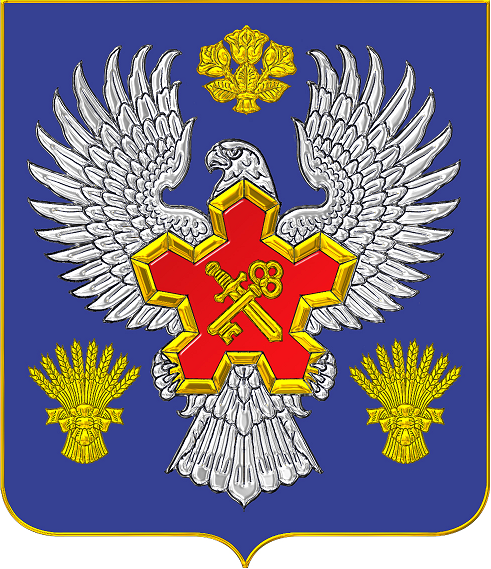 КОНТРОЛЬНО-СЧЕТНАЯ ПАЛАТАГОРОДИЩЕНСКОГО МУНИЦИПАЛЬНОГО РАЙОНАВОЛГОГРАДСКОЙ ОБЛАСТИпл.40-летия Сталинградской битвы, 1,                                         тел.(8-844-68) 3-52-39, факс.3-53-19р.п. Городище, Волгоградская область, 403003                          е-mail: ksp.gorodishe@mail.ru29.10.2019З А К Л Ю Ч Е Н И Ео результатах мероприятия «Экспертиза проекта решения Городищенской районной Думы «Об утверждении Положения о пенсионном обеспечении за выслугу лет лиц, замещавших  муниципальные должности  в Городищенском муниципальном районе Волгоградской области»Основание для проведения мероприятия: письменное обращение Городищенской районной  Думы от 25.10.2019 № 194.Предмет мероприятия: проект решения Городищенской районной Думы «Об утверждении Положения о пенсионном обеспечении за выслугу лет лиц, замещавших  муниципальные должности в Городищенском муниципальном районе Волгоградской области» (далее – проект Решения).Цели и вопросы мероприятия: оценка представленного проекта Решения нормативно – правовым  актам Российской Федерации, законодательству Волгоградской области и нормативным правовым актам Городищенского муниципального района.Сроки проведения мероприятия: 25.10 - 30.10.2019 г. Результаты мероприятия:             Проект решения предусматривает  утверждение Положения о пенсионном обеспечении за выслугу лет лиц, замещавших  муниципальные должности в Городищенском муниципальном районе Волгоградской области.                    В представленном  проекте решения Городищенской районной Думы «Об утверждении Положения о пенсионном обеспечении за выслугу лет лиц, замещавших муниципальные должности  в Городищенском муниципальном районе Волгоградской области» (далее проект Положения) определены условия назначения пенсии за выслугу лет, порядок назначения, порядок расчета, приостановления, возобновления, прекращения и восстановления пенсии за выслугу лет. Правовую основу экспертизы проекта решения составляют: Бюджетный кодекс РФ, Федеральный закон от 06.10.2003 № 131-ФЗ «Об общих принципах организации местного самоуправления в Российской Федерации», Федеральный закон от 15.12.2001 N 166-ФЗ "О государственном пенсионном обеспечении в Российской Федерации", Федеральный закон от 28.12.2013 № 400-ФЗ «О страховых пенсиях», Закон Российской Федерации от 19.04.1991 № 1032-1 «О занятости населения в Российской Федерации».В соответствии со ст.40 Федеральный закон от 06.10.2003 № 131-ФЗ «Об общих принципах организации местного самоуправления в Российской Федерации» гарантии осуществления полномочий депутата, члена выборного органа местного самоуправления, выборного должностного лица местного самоуправления устанавливаются уставами муниципальных образований в соответствии с федеральными законами и законами субъектов Российской Федерации.Согласно ст.24 Устава Городищенского муниципального района выборному должностному лицу местного самоуправления, замещающему должность на постоянной основе, за счет средств бюджета Городищенского муниципального района гарантируется пенсионное обеспечение за выслугу лет.Правовое регулирование дополнительного пенсионного обеспечения лиц, замещавших муниципальные должности и должности муниципальной службы, относится к полномочиям органов местного самоуправления по решению вопросов местного значения.    Согласно пункту 4 статьи 7 Федерального закона от 15.12.2001 N 166-ФЗ "О государственном пенсионном обеспечении в Российской Федерации" условия предоставления права на пенсию государственным гражданским служащим субъектов Российской Федерации и муниципальным служащим за счет средств бюджетов субъектов Российской Федерации и средств местных бюджетов определяются законами и иными нормативными правовыми актами субъектов Российской Федерации и актами органов местного самоуправления. При этом государственные гражданские служащие субъектов Российской Федерации, муниципальные служащие имеют право на пенсию за выслугу лет, устанавливаемую к страховой пенсии по старости (инвалидности), назначенной в соответствии с Федеральным законом "О страховых пенсиях" либо досрочно назначенной в соответствии с Законом Российской Федерации от 19 апреля 1991 года N 1032-1 "О занятости населения в Российской Федерации", то есть правовое регулирование дополнительного пенсионного обеспечения указанных категорий служащих полностью отнесено к компетенции органов местного самоуправления. Таким образом, субъекты Российской Федерации и органы местного самоуправления самостоятельно с учетом возможностей своих бюджетов определяют условия пенсионного обеспечения своих государственных гражданских (муниципальных) служащих, а также лиц, замещавшим государственные и муниципальные должности. Регулирование пенсионного обеспечения лиц, замещавшим государственные и муниципальные должности сориентировано на нормы, определяющие права государственных гражданских служащих соответствующего субъекта Российской Федерации, установленные федеральными законами и законами субъекта Российской Федерации.В соответствии с п.2 ст.7 Федеральный закон от 15.12.2001 N 166-ФЗ "О государственном пенсионном обеспечении в Российской Федерации" пенсия за выслугу лет устанавливается к страховой пенсии по старости (инвалидности), назначенной в соответствии с Федеральным законом "О трудовых пенсиях в Российской Федерации", и выплачивается одновременно с ней.Таким образом, установление дополнительного пенсионного обеспечения лиц, замещавших муниципальные должности относится к полномочиям органов местного самоуправления по решению вопросов местного значения, которые исполняются указанными органами с учетом положений вышеуказанных законов субъектов РФ в части размера государственной пенсии муниципального служащего. В соответствии с положениями ст.11 Закона Волгоградской области от 02.12.2008 № 1791-ОД «О гарантиях осуществления полномочий депутата и выборного должностного лица местного самоуправления в Волгоградской области» депутату, выборному должностному лицу местного самоуправления, замещавшему должность на постоянной основе, может быть установлена пенсия за выслугу лет муниципальными правовыми актами органов местного самоуправления в соответствии с уставом муниципального образования.Максимальный размер пенсии депутату, выборному должностному лицу местного самоуправления не может превышать максимальный размер пенсии, установленный для лиц, замещающих соответствующие государственные должности Волгоградской области.          Согласно п. 4 представленного проекта Положения о пенсионном обеспечении за выслугу лет лиц, замещавших муниципальные должности в Городищенском муниципальном районе Волгоградской области лицам, замещавшим муниципальные должности в Городищенском муниципальном районе, пенсия за выслугу лет устанавливается в размере 35 процентов среднемесячного денежного вознаграждения. За каждый полный год замещения муниципальной должности Городищенского муниципального района сверх пяти лет, пенсия за выслугу лет увеличивается на пять процентов ежемесячного денежного вознаграждения, при этом пенсия не может превышать 60 процентов среднемесячного денежного вознаграждения лица, замещавшего муниципальную должность и составлять более 2,8 должностного оклада вознаграждения.          Пунктом 4.6. представленного проекта Положения о пенсионном обеспечении за выслугу лет лиц, замещавших муниципальные должности в Городищенском муниципальном районе Волгоградской области предусмотрено, что при индексации должностного оклада лиц, замещающих муниципальные должности Городищенского муниципального района, со срока, указанного соответствующим правовым актом  осуществляется перерасчет размера пенсии за выслугу лет.          Контрольно-счетная палата, отмечает, что принятие данного пункта, отраженного в Проекте решения, потребует дополнительных средств бюджета Городищенского муниципального района, необходимых для перерасчета (увеличения) пенсии за выслугу лет, сверх утвержденных бюджетных ассигнований  на текущий финансовый год.Выводы:1. Представленный проект Решения «Об утверждении Положения о пенсионном обеспечении за выслугу лет лиц, замещавших муниципальные должности в Городищенском муниципальном районе Волгоградской области» не содержит нормы противоречия федеральному законодательству, законодательству Волгоградской области и нормативным правовым актам Городищенского муниципального района.           2. Контрольно-счетная палата, отмечает, что принятие пункта 4.6. проекта Положения, потребует увеличения расходных обязательств Городищенского муниципального района, необходимых для перерасчета (увеличения) пенсии за выслугу лет, сверх утвержденных бюджетных ассигнований  на текущий финансовый год.Председатель Контрольно-счетной палаты				         Н.В.Попова